Qu’est-ce que c’est? C’est une…Qu’est-ce que c’est? C’est un …Qu’est-ce qui va se passer si on met la bouteille  d’eau dans le congélateur et qu’on la laisse toute la journée?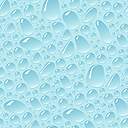 